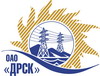 Открытое Акционерное Общество«Дальневосточная распределительная сетевая  компания»Протокол № 263/МКС-ВПзаседания закупочной комиссии по выбору победителя по закрытому электронному запросу цен на право заключения договора поставки: «Арматура для провода СИП » для нужд филиалов ОАО «ДРСК» «Амурские ЭС», «Приморские ЭС», «Хабаровские ЭС», «ЭС ЕАО», «Южно-Якутские ЭС».закупка 97 лот 1  раздел  2.1.2.  ГКПЗ 2015 гЗакупка проводится на основании указания ОАО «ДРСК» от  06.02.2015 г. № 19Форма голосования членов Закупочной комиссии: очно-заочная.ПРИСУТСТВОВАЛИ: постоянно действующая Закупочная комиссия 2-го уровня.ВОПРОСЫ, ВЫНОСИМЫЕ НА РАССМОТРЕНИЕ ЗАКУПОЧНОЙ КОМИССИИ: О рассмотрении результатов оценки предложений Участников.О признании предложений соответствующими условиям закупки.О ранжировке предложений. О выборе победителя запроса цен.ВОПРОС №1. О рассмотрении результатов оценки предложений УчастниковОТМЕТИЛИ:Извещение о проведении запроса цен опубликовано на сайте в информационно-телекоммуникационной сети «Интернет» www.zakupki.gov.ru от 12.02.2015 г. № 31502014890Планируемая стоимость лота в ГКПЗ составляет: 11 734 770,00 руб. без учета НДСДо момента окончания срока подачи предложений Участниками запроса цен было подано 5 (пять) предложений:Члены закупочной комиссии, специалисты Организатора запроса цен и приглашенные эксперты изучили поступившие предложения участников. Результаты экспертной оценки предложений Участников отражены в экспертных заключениях.ВОПРОС №2  О признании предложений соответствующими условиям запроса ценОТМЕТИЛИ:Предложения ООО "НИЛЕД" (142108, Московская область, г. Подольск, ул. Раевского, д. 3), ООО «ЮИК» (457040 Россия, Челябинская область, г. Южноуральск, ул. Заводская, 3), ООО "Торговый Дом "УНКОМТЕХ" (121309, г. Москва, улица Филевская Б., дом 16, сооружение 1), ООО "Атом ДВ" (680031, Приморский край, г. Владивосток, ул. Алеутская, д. 11, оф. 813),  ОАО "ДЭТК" (119021, г. Москва, ул. Тимура Фрунзе, д.11, стр.68)  признаются удовлетворяющими по существу условиям закупки. Предлагается принять данные предложения к дальнейшему рассмотрению.ВОПРОС №3  О ранжировке предложенийОТМЕТИЛИ:        В соответствии с требованиями и условиями, предусмотренными извещением о проведении запроса цен и закупочной документацией, предлагается ранжировать предложения следующим образом: ВОПРОС №4  О выборе победителя запроса ценОТМЕТИЛИ:Планируемая стоимость закупки в соответствии с ГКПЗ: 11 734 770,00 руб. без учета НДС.На основании приведенной итоговой ранжировки поступивших предложений предлагается признать победителем запроса цен:  «Арматура для провода СИП » для нужд филиалов ОАО «ДРСК» «Амурские ЭС», «Приморские ЭС», «Хабаровские ЭС», «ЭС ЕАО», «Южно-Якутские ЭС» участника, занявшего первое место в итоговой ранжировке по степени предпочтительности для  заказчика: - ОАО "ДЭТК" (119021, г. Москва, ул. Тимура Фрунзе, д.11, стр.68) на условиях: стоимость предложения 10 525 000,00 руб. (цена без НДС) 12 419 500,00 руб. (с НДС). Срок завершения поставки: до 15.04.2015г.  Условия оплаты: 100% в течение 30 календарных дней с момента поставки продукции. Гарантийный срок 6 лет с момента ввода продукции в эксплуатацию .  Предложение действует  не менее 120 календарных дней с момента вскрытия конвертов.РЕШИЛИ:По вопросу № 1Признать объем полученной информации достаточным для принятия решения.Утвердить цены, полученные на момент срока окончания приема предложений участников запроса цен:По вопросу № 2Признать предложения ООО "НИЛЕД" (142108, Московская область, г. Подольск, ул. Раевского, д. 3), ООО «ЮИК» (457040 Россия, Челябинская область, г. Южноуральск, ул. Заводская, 3), ООО "Торговый Дом "УНКОМТЕХ" (121309, г. Москва, улица Филевская Б., дом 16, сооружение 1), ООО "Атом ДВ" (680031, Приморский край, г. Владивосток, ул. Алеутская, д. 11, оф. 813),  ОАО "ДЭТК" (119021, г. Москва, ул. Тимура Фрунзе, д.11, стр.68)  соответствующими условиям запроса цен и принять их к дальнейшему рассмотрению.По вопросу № 3Утвердить итоговую ранжировку предложений:1 место: ОАО "ДЭТК" (119021, г. Москва, ул. Тимура Фрунзе, д.11, стр.68)2 место:  ООО «ЮИК» (457040 Россия, Челябинская область, г. Южноуральск, ул. Заводская, 3)3 место: ООО "Торговый Дом "УНКОМТЕХ" (121309, г. Москва, улица Филевская Б., дом 16, сооружение 1)4 место: ООО "Атом ДВ" (680031, Приморский край, г. Владивосток, ул. Алеутская, д. 11, оф. 813)5 место: ООО "НИЛЕД" (142108, Московская область, г. Подольск, ул. Раевского, д. 3)По вопросу № 4Признать Победителем запроса цен: «Арматура для провода СИП » для нужд филиалов ОАО «ДРСК» «Амурские ЭС», «Приморские ЭС», «Хабаровские ЭС», «ЭС ЕАО», «Южно-Якутские ЭС» участника, занявшего первое место в итоговой ранжировке по степени предпочтительности для  заказчика: - ОАО "ДЭТК" (119021, г. Москва, ул. Тимура Фрунзе, д.11, стр.68) на условиях: стоимость предложения 10 525 000,00 руб. (цена без НДС) 12 419 500,00 руб. (с НДС). Срок завершения поставки: до 15.04.2015г.  Условия оплаты: 100% в течение 30 календарных дней с момента поставки продукции. Гарантийный срок 6 лет с момента ввода продукции в эксплуатацию .  Предложение действует  не менее 120 календарных дней с момента вскрытия конвертовг. Благовещенск      «   18  » марта 2015 года№Наименование участника и его адресПредмет и общая цена заявки на участие в закрытом запросе цен1ОАО "ДЭТК" (119021, г. Москва, ул. Тимура Фрунзе, д.11, стр.68)Цена: 10 525 000,00 руб. (цена без НДС) 12 419 500,00 руб. (с НДС). 2ООО «ЮИК» (457040 Россия, Челябинская область, г. Южноуральск, ул. Заводская, 3)Цена: 10 545 054,04 руб. (цена без НДС) 12 443 163,77 руб. (с НДС). 3ООО "Торговый Дом "УНКОМТЕХ" (121309, г. Москва, улица Филевская Б., дом 16, сооружение 1)Цена: 10 594 332,00 руб. (цена без НДС) 12 501 311,76 руб. (с НДС4ООО "Атом ДВ" (680031, Приморский край, г. Владивосток, ул. Алеутская, д. 11, оф. 813)Цена: 11 064 281,36 руб. (цена без НДС) 13 055 852,00 руб. (с НДС). 5ООО "НИЛЕД" (142108, Московская область, г. Подольск, ул. Раевского, д. 3)Цена: 11 733 049,44 руб. (цена без НДС) 13 844 998,34 руб. (с НДС). Место в итоговой ранжировкеНаименование и адрес участникаЦена предложения без НДС, руб.1 местоОАО "ДЭТК" (119021, г. Москва, ул. Тимура Фрунзе, д.11, стр.68)Цена: 10 525 000,00 руб. (цена без НДС) 12 419 500,00 руб. (с НДС). 2 местоООО «ЮИК» (457040 Россия, Челябинская область, г. Южноуральск, ул. Заводская, 3)Цена: 10 545 054,04 руб. (цена без НДС) 12 443 163,77 руб. (с НДС). 3 местоООО "Торговый Дом "УНКОМТЕХ" (121309, г. Москва, улица Филевская Б., дом 16, сооружение 1)Цена: 10 594 332,00 руб. (цена без НДС) 12 501 311,76 руб. (с НДС4 местоООО "Атом ДВ" (680031, Приморский край, г. Владивосток, ул. Алеутская, д. 11, оф. 813)Цена: 11 064 281,36 руб. (цена без НДС) 13 055 852,00 руб. (с НДС). 5 местоООО "НИЛЕД" (142108, Московская область, г. Подольск, ул. Раевского, д. 3)Цена: 11 733 049,44 руб. (цена без НДС) 13 844 998,34 руб. (с НДС). №Наименование участника и его адресПредмет и общая цена заявки на участие в закрытом запросе цен1ОАО "ДЭТК" (119021, г. Москва, ул. Тимура Фрунзе, д.11, стр.68)Цена: 10 525 000,00 руб. (цена без НДС) 12 419 500,00 руб. (с НДС). 2ООО «ЮИК» (457040 Россия, Челябинская область, г. Южноуральск, ул. Заводская, 3)Цена: 10 545 054,04 руб. (цена без НДС) 12 443 163,77 руб. (с НДС). 3ООО "Торговый Дом "УНКОМТЕХ" (121309, г. Москва, улица Филевская Б., дом 16, сооружение 1)Цена: 10 594 332,00 руб. (цена без НДС) 12 501 311,76 руб. (с НДС4ООО "Атом ДВ" (680031, Приморский край, г. Владивосток, ул. Алеутская, д. 11, оф. 813)Цена: 11 064 281,36 руб. (цена без НДС) 13 055 852,00 руб. (с НДС). 5ООО "НИЛЕД" (142108, Московская область, г. Подольск, ул. Раевского, д. 3)Цена: 11 733 049,44 руб. (цена без НДС) 13 844 998,34 руб. (с НДС). Ответственный секретарьТехнический секретарь________________________________________________О.А. МоторинаГ.М. Терёшкина